РАШЭННЕ	РЕШЕНИЕ29 декабря  2023 г. №63г.Косава, Брэсцкая вобласць	г.Коссово, Брестская областьОб изменении решения Коссовского  городского Совета депутатов от 30 декабря 2022 г. № 51На основании пункта 2 статьи 122 Бюджетного кодекса Республики Беларусь Коссовский городской Совет депутатов РЕШИЛ:1. Внести в решение Коссовского городского Совета депутатов от 30 декабря 2022 г. № 51 «О городском бюджете на 2023 год» следующие изменения:1.1. в части первой пункта 1 цифры «135 768,75» заменить цифрами «131 722,75»;1.2. в пункте 2:в абзаце втором цифры «135 768,75» заменить цифрами «131 722,75»;в абзаце третьем цифры «135 768,75» заменить цифрами «131 722,75»;1.3.  приложения 2–5 к этому решению изложить в новой  редакции (прилагаются).2. Опубликовать настоящее решение путем размещения на интернет-странице Ивацевичского районного исполнительного комитета официального сайта Брестского областного исполнительного комитета.3. Настоящее решение вступает в силу после его официального опубликования.Заместитель председателя					М.И.Юревич	                                                                            Приложение 2к решениюКоссовского городскогоСовета депутатов30.12.2022 № 51(в редакции решенияКоссовского городскогоСовета депутатов29.12.2023 №63 )ДОХОДЫгородского бюджета(рублей)                                                                           Приложение 3к решениюКоссовского городскогоСовета депутатов30.12.2022 № 51(в редакции решенияКоссовского городскогоСовета депутатов29.12.2023 №63 )РАСХОДЫгородского бюджета по функциональной классификации расходов бюджета по разделам, подразделам и видам(рублей)                                                                            Приложение 4к решениюКоссовского городскогоСовета депутатов30.12.2022 № 51(в редакции решенияКоссовского городскогоСовета депутатов29.12.2023 № 63)РАСПРЕДЕЛЕНИЕбюджетных назначений по распорядителям бюджетных средств районного бюджета в соответствии с ведомственной классификацией расходов городского бюджета и функциональной классификацией расходов бюджета по разделам, подразделам и видам(рублей)                                                                           Приложение 5к решениюКоссовского городскогоСовета депутатов30.12.2022 № 51(в редакции решенияКоссовского городскогоСовета депутатов29.12.2023 № 63)ПЕРЕЧЕНЬгосударственных программ и подпрограмм, финансирование которых предусматривается за счет средств городского бюджета(рублей)КОСАУСКІ ГАРАДСКІСАВЕТ  ДЭПУТАТАЎ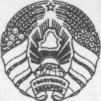          КОССОВСКИЙ ГОРОДСКОЙСОВЕТ  ДЕПУТАТОВНаименованиеГруппаПодгруппаВидРазделПодразделСумма1234567НАЛОГОВЫЕ ДОХОДЫ100000068 385,00Налоги на доходы и прибыль110000056 244,00Налоги на доходы, уплачиваемые физическими лицами111000056 244,00Подоходный налог с физических лиц111010056 244,00Налоги на собственность130000010 633,00Налоги на недвижимое имущество13100002 598,00Земельный налог13108002 598,00Налоги на остаточную стоимость имущества13200008 035,00Налог на недвижимость13209008 035,00Налоги на товары (работы,услуги)1400000102,00Сборы за пользование товарами, осуществление деятельности1440000102,00Сборы за осуществление деятельности1441900102,00Другие налоги, сборы (пошлины) и другие налоговые доходы16000001 406,00Другие налоги, сборы (пошлины) и другие налоговые доходы16100001 406,00Государственная пошлина16130001 406,00НЕНАЛОГОВЫЕ ДОХОДЫ300000014 846,75Доходы от использования имущества, находящегося в государственной собственности310000019,00Доходы от размещения денежных средств бюджетов311000019,00Проценты за пользование денежными средствами бюджетов311380019,00Доходы от осуществления приносящей доходы деятельности320000012 978,75Доходы от сдачи в аренду имущества, находящегося в государственной собственности32100003 916Доходы от сдачи в аренду земельных участков32140003 916Доходы от осуществления приносящей доходы деятельности и компенсации расходов государства3230000589,00Доходы от осуществления приносящей доходы деятельности3234500110,00Компенсации расходов государства3234600479,00Доходы от реализации государственного имущества, кроме средств от реализации принадлежащего государству имущества в соответствии с законодательством о приватизации32400008 473,75Доходы от имущества, конфискованного и иным способом обращенного в доход государства32448008 473,75Прочие неналоговые доходы34000001 849,00Прочие неналоговые доходы34100001 849,00Возмещение потерь, вреда34152001 822,00Прочие неналоговые доходы341550027,00БЕЗВОЗМЕЗДНЫЕ ПОСТУПЛЕНИЯ400000048 491,00Безвозмездные поступления от других бюджетов бюджетной системы Республики Беларусь430000048 491,00Текущие безвозмездные поступления от других бюджетов бюджетной системы Республики Беларусь431000048 491,00Дотации431600048 491,00ВСЕГО доходов131 722,75НаименованиеРазделПодразделВидСумма12345ОБЩЕГОСУДАРСТВЕННАЯ ДЕЯТЕЛЬНОСТЬ010000121 518,00Государственные органы общего назначения010100121 183,00Органы местного управления и самоуправления010104121 183,00Другая общегосударственная деятельность011000335,00Иные общегосударственные вопросы011003335,00НАЦИОНАЛЬНАЯ ЭКОНОМИКА040000531,00Другая деятельность в области национальной экономики041000531,00Имущественные отношения, картография и геодезия041002531,00ЖИЛИЩНО-КОММУНАЛЬНЫЕ УСЛУГИ И ЖИЛИЩНОЕ СТРОИТЕЛЬСТВО0600009 673,75Благоустройство населенных пунктов0603009 673,75ВСЕГО расходов131 722,75НаименованиеГлаваРазделПодразделВидОбъем финансирования123456ГОРОДСКОЙ БЮДЖЕТ000000000131 722,75Горисполком010000000131 722,75ОБЩЕГОСУДАРСТВЕННАЯ ДЕЯТЕЛЬНОСТЬ010010000121 518,00Государственные органы общего назначения010010100121 183,00Органы местного управления и самоуправления010010104121 183,00Другая общегосударственная деятельность010011000335,00Иные общегосударственные вопросы010011003335,00НАЦИОНАЛЬНАЯ ЭКОНОМИКА010040000531,00Другая деятельность в области национальной экономики010041000531,00Имущественные отношения, картография и геодезия010041002531,00ЖИЛИЩНО-КОММУНАЛЬНЫЕ УСЛУГИ И ЖИЛИЩНОЕ СТРОИТЕЛЬСТВО0100600009 673,75Благоустройство населенных пунктов0100603009 673,75Название государственной программы, подпрограммыНормативный правовой акт, которым утверждена государственная программаРаздел функциональной классификации расходов бюджета, распорядитель средствОбъем финансирования в 2023 году1. Государственная программа «Комфортное жилье и благоприятная среда» на 2021–2025 годыПостановление Совета Министров Республики Беларусь от 28 января 2021 г. № 509 673,75Подпрограмма 2 «Благоустройство»9 673,75Жилищно-коммунальные услуги и жилищное строительство9 673,75Горисполком9 673,752. Государственная программа «Земельно-имущественные отношения, геодезическая и картографическая деятельность» на 2021–2025 годыПостановление Совета Министров Республики Беларусь от 29 января 2021 г. № 55Национальная экономика531,00Горисполком531,00ИТОГО10 204,75